Staff Individual NominationStaff Team Nomination (Please attach an additional page with details for larger teams - up to 10 staff maximum)Nomination Award (tick one award type and one related category) Award for Initiatives that Enhance Student Learning: Approaches to teaching and/or the support of learning that influence, motivate and inspire students to learnDevelopment of curricula, resources or services that reflect a command of the fieldEvaluation practices that bring about improvements in teaching and learningInnovation, leadership or scholarship that has influenced and enhanced learning and teaching and/or student experience Award for Teaching Excellence:Undergraduate teachingPostgraduate teachingEarly career (no more than 5 years of university teaching experience)Sessional teaching Award for Programs that Enhance Learning:Widening participationEducational partnerships and collaborations with other organisationsInnovation in curriculum design and pedagogy practicePostgraduate educationStudent experiences and learning support servicesGlobal citizenship and internationalisationReason for Nomination (add page if more space required)Nominee DeclarationEndorsement of Nomination by Executive Dean (or equivalent)Nomination Form 
Vice Chancellor’s Awards for Promoting Excellence in Learning and Teaching (PELT)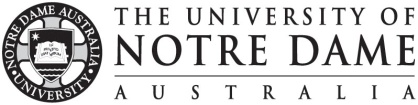 PLEASE RETURN ELECTRONICALLY TO CURRICULUM and QUALITY (curriculum.quality@nd.edu.au)BY NO LATER THAN 8 DECEMBER 2023Title/PositionFirst NameFirst NameFirst NameSurnameSchool/Department/OfficeSchool/Department/OfficeSchool/Department/OfficeSchool/Department/OfficeEmailTelephoneStaff Type(academic or general)Staff Type(academic or general)Staff Type(academic or general)Contract Type(maximum term or sessional)FTETitle/Position(team leader first)First NameSurnameSchool/Dept/OfficeAcademic or General StaffContract TypeFTEEmailTelephone1.2.(25 words to be completed by nominee to assist Dean/delegate)I accept an individual nomination (or as Team Leader on behalf of the Team, a Team nomination) for the Award indicated above and agree to prepare the required application after consultation with the Officer for Awards.Name of Nominee or Team Leader (print):		Signature: __________________________________                                               Date: ____________________I support this nomination and confirm the accuracy of details provided for the current staff member/s listed above.Name (print):			Position & Faculty/Office Department:		Signature: __________________________________                                               Date: ____________________